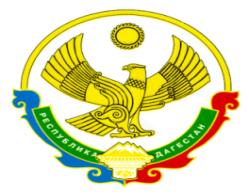 РЕСПУБЛИКА ДАГЕСТАНМУНИЦИПАЛЬНОЕ КАЗЕННОЕ ОБЩЕОБРАЗОВАТЕЛЬНОЕ УЧРЕЖДЕНИЕ
«Тлярошская средняя общеобразовательная школа»368452  РД, Чародинский район, с.Тлярош, ул.Тлярошская, эл.адрес: tlyrosh-shkola54@mail.ruРЕКОМЕНДАЦИИ МОЛОДОМУ СПЕЦИАЛИСТУ1. Доверься наставнику. Выстраивай с наставником деловые доверительныеотношения. Прислушивайся к рекомендациям, замечаниям.2. Не жди готового, развивайся сам и перенимай опыт наставника, но некопируй слепо.3. Лучше приходить в кабинет раньше звонка, проверь готовность к уроку:расставку мебели, чистоту доски, работу ТСО, наглядные пособия. Входив класс уверенно. Организационные моменты и эмоциональный настройважны для включения учащихся вработу.4. Веди урок энергично. Добивайся, чтобы каждый ученик постоянно былзанят делом, помни: неуверенность, паузы, медлительность, бездельевредит дисциплине.5. Изучай инновационные технологии. Увлекай учащихся интереснымсодержанием материала, созданием проблемных ситуаций, умственнымнапряжением. Контролируйте темп урока, помогай слабым учащимсяповерить в свои силы, а сильным двигаться вперед.6. Учись держать в поле зрения весь класс. Особенно следи за теми, у коговнимание неустойчивое, кто отвлекается. Предотвращай попыткинарушить рабочий порядок.7. Чаще обращайся с просьбами, вопросами к тем учащимся, которые могутзаниматься на уроке посторонними делами.8. Заканчивай урок общей оценкой класса и оценкой отдельных учащихся,для того чтобы школьники испытывали удовлетворение от результатовсвоего труда. Постарайся заметить положительное в работенедисциплинированных ребят, но не делай это слишком часто.9. Заканчивай урок со звонком.10.Удерживайся от излишних замечаний и наставлений в адрес учащихся.11.Если к тебе пришли на урок, вспомни что ты актриса, лучшийначинающий молодой педагог, ты самый счастливый человек.12.Если ты научишься, самый обычный факт подать как открытие и добитьсяудивления и восторга учащихся, то можно считать, что половину дела тыуже сделал.